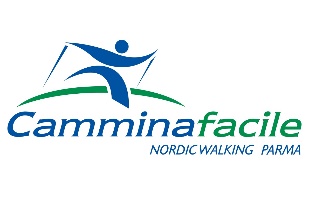 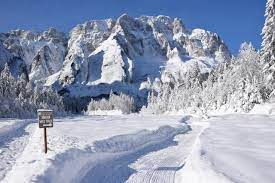 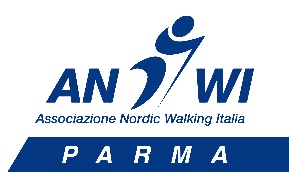 13-15 GENNAIO 2023CIASPOLANDO SULLE ALPI GIULIEPROGRAMMA DI MASSIMAVENERDI 13 GENNAIO PARTENZA DA PARMA AL MATTINO E ARRIVO A TARVISIO PREVISTO PER PRANZOSISTEMAZIONE IN HOTEL; ESCURSIONE IN VAL BARTOLOCENA IN VAL BARTOLO BAITA DI BEATRICESABATO 14 GENNAIO ESCURSIONE DAI LAGHI DI FUSINE AL RIFUGIO ZACCHI E PRANZO CENA IN HOTEL (MENU’ ALLA CARTA)DOMENICA 15 GENNAIOPICCOLA ESCURSIONE E PARTENZA PER PARMALE ESCURSIONI SARANNO DI DIFFOLTA’ FACILE E INDICATIVAMENTE VERRANNO EFFETTUATE NELLA ZONA DEI LAGHI DI FUSINE, NELLA VAL SAISERA E NELLA VAL BARTOLO SISTEMAZIONE IN HOTEL VALLE VERDE*** CON TRATTAMENTO B&B IN CAMERE DOPPIE, TRIPLE, QUADRUPLE O DOPPIA USO SINGOLA IN BASE ALLE ESIGENZE; POSSIBILITA’ DI UTILIZZO CENTRO BENESSEREPOSSIBILITA’ DI NOLEGGIO CIASPE CON HOTEL A € 5 AL GIORNO.PER INFORMAZIONI: info@cammiafacile.it OPPURE AL 335 45 76 69 FRANCESCO